Please complete and return this form to the Governance Service Team Leader - Governance and Training, on governance.service@york.gov.uk.  The details you provide will help us to match your nomination to a present or future governor vacancy at a York school.  This form will be seen by Councillors, Officers, Chairs of Governors and Headteachers and may form part of a public report.  If you need any help or advice in completing the form, please feel free to contact the Governance Service where a member of staff will be pleased to assist you.5. Employment Status:          Occupation                               	 Employer Name                    6. Please say briefly why you would like to become a school governor?Who can serve as a school governor?Under the ‘Statutory guidance for governing bodies of maintained schools and local authorities in England’, May 2014  , there are some grounds for disqualification from being a governor. A person is disqualified from holding or continuing to hold office if that person: is the subject of a bankruptcy restrictions order or an interim order under the Company Directors Disqualification Act 1986; a disqualification order under Part 2 of the Companies (Northern Ireland) Order 1989; a disqualification undertaking accepted under the Company Directors Disqualification (Northern Ireland) Order 2002; or an order made under section 429(2)(b) of the Insolvency Act 1986 (failure to pay under county court administration order) • 	has been removed from the office of charity trustee or trustee for a charity by the Charity Commission or Commissioners or High Court on grounds of any misconduct or mismanagement, or under section 34 of the Charities and Trustee Investment (Scotland) Act 2005 from being concerned in the management or control of any body • 	is included in the list of teachers or workers considered by the Secretary of State as unsuitable to work with children or young people • 	is barred from any regulated activity relating to children is subject to a direction of the Secretary of State under section 128 of the Education and Skills Act 2008 • 	is disqualified from working with children or from registering for child-minding or providing day care is disqualified from being an independent school proprietor, teacher or employee by the Secretary of State • 	has been sentenced to three months or more in prison (without the option of a fine) in the five years before becoming a governor or since becoming a governor • 	has received a prison sentence of two years or more in the 20 years before becoming a governor • 	has at any time received a prison sentence of five years or more • 	has been fined for causing a nuisance or disturbance on school premises during the five years prior to or since appointment or election as a governor refuses a request by the clerk to make an application to the Disclosure and Barring Service for a DBS certificate. DBS Clearance: Please note that under new legislation anyone volunteering to become a school governor may be subject to a check carried out by the Disclosure and Barring Service (DBS).  This check is carried out to ascertain whether you are ineligible to serve on the governing body of a school because either:you are disqualified from working with children by Section 35 of the Criminal Justice and Court Services Act 2000; oryou contravene one of the conditions imposed in the school governance regulations.The Local Authority requires that all new and re-appointed governors apply for DBS clearance. A form will be sent to you in due course.DECLARATIONI declare that I am not disqualified from being a governor under the criteria listed above.I understand that the information contained in this form may form part of a public report.The LA may apply for a reference to the person named as a referee.Thank you for completing this form to register your interest in becoming a school governor.  We will acknowledge receipt of your application and make every effort to match you with a school.  If there is no suitable vacancy at the time of application, we will contact you to discuss this.Please return this form to the Governance Service Team Leader – Governance and Training on governance.service@york.gov.uk.  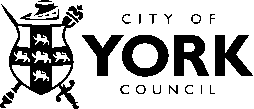                         Potential Governor FormGovernor Support & Development ServiceThe Eccles BuildingC/O West OfficesStation RiseYorkYO1 6GATel: 01904 554210        TitleFirst namesFirst namesSurnameSurnameAddressAddressAddressPostcodePostcodePostcodeYear of BirthYear of BirthTelephone (inc STD code)Telephone (inc STD code)Telephone (inc STD code)Telephone (inc STD code)Telephone (inc STD code)DayDayEveningEveningMobile phone numbere-mail address1.  Which type of school would you like to work with?   	1.  Which type of school would you like to work with?   	1.  Which type of school would you like to work with?   	2.  Do you have a preferred school?	                                     Yes              No                                       If yes, which one?                   3. Would you consider an appointment at a faith school?    Yes                                                                                                                                                   No                                                                                                                                                                              4. To help towards the proportionality of LA seats we need to know if you have any political        affiliation; ie are you actively involved with a political group (eg a party member, canvasser         etc)?  If so please select your party below; if not please select “no affiliation”.4. To help towards the proportionality of LA seats we need to know if you have any political        affiliation; ie are you actively involved with a political group (eg a party member, canvasser         etc)?  If so please select your party below; if not please select “no affiliation”.    Labour       Liberal Democrat         Conservative                   Independent         Green        No affiliation                 Other (please state)                  Labour       Liberal Democrat         Conservative                   Independent         Green        No affiliation                 Other (please state)              6a. From the list below, please select which skills you could bring to a governing body.      (please tick the relevant boxes)6a. From the list below, please select which skills you could bring to a governing body.      (please tick the relevant boxes)6a. From the list below, please select which skills you could bring to a governing body.      (please tick the relevant boxes)6a. From the list below, please select which skills you could bring to a governing body.      (please tick the relevant boxes)6a. From the list below, please select which skills you could bring to a governing body.      (please tick the relevant boxes)6a. From the list below, please select which skills you could bring to a governing body.      (please tick the relevant boxes)6a. From the list below, please select which skills you could bring to a governing body.      (please tick the relevant boxes)6a. From the list below, please select which skills you could bring to a governing body.      (please tick the relevant boxes)    Financial Planning    Project Management    Contracting Services    Building Maintenance    Health & Safety    Data Analysis    ICT    Human Resources    Legal Knowledge    Recruitment of Staff    Other (please state) Business ConnectionsCommunity EngagementFundraisingCommunication SkillsInterest in Education Team WorkingPR/Marketing & MediaUnderstanding of governanceDecision MakingStrategic PlanningTime ManagementLeadershipConflict NegotiationProblem SolvingPerformance ManagementMentoring and CPDMonitoring outcomes7. Please indicate whether you are attaching a current CV       7. Please indicate whether you are attaching a current CV       7. Please indicate whether you are attaching a current CV       7. Please indicate whether you are attaching a current CV       7. Please indicate whether you are attaching a current CV       7. Please indicate whether you are attaching a current CV       8. Do you have children of school age?                                    Yes              No                                   9. Have you been a school governor before? 	              Yes              No                                   8. Do you have children of school age?                                    Yes              No                                   9. Have you been a school governor before? 	              Yes              No                                   8. Do you have children of school age?                                    Yes              No                                   9. Have you been a school governor before? 	              Yes              No                                   8. Do you have children of school age?                                    Yes              No                                   9. Have you been a school governor before? 	              Yes              No                                   8. Do you have children of school age?                                    Yes              No                                   9. Have you been a school governor before? 	              Yes              No                                   8. Do you have children of school age?                                    Yes              No                                   9. Have you been a school governor before? 	              Yes              No                                   8. Do you have children of school age?                                    Yes              No                                   9. Have you been a school governor before? 	              Yes              No                                   10. The Disability Discrimination Act 1995 says that someone has a disability if they have a “physical        or mental impairment which has a substantial and long-term adverse effect on his or her ability         to carry out normal day-to-day activities”.  Do you consider yourself to have a disability?     Yes              No                                           Please give details of any special needs provision you would require (e.g. wheelchair access or         audio loop facilities).          11. It would help us understand community representation if you could tell us about your ethnic         background.  (Please tick the appropriate box)11. It would help us understand community representation if you could tell us about your ethnic         background.  (Please tick the appropriate box)11. It would help us understand community representation if you could tell us about your ethnic         background.  (Please tick the appropriate box)      Asian or Asian British:            Indian            Pakistani            Bangladeshi            Any other Asian background      Asian or Asian British:            Indian            Pakistani            Bangladeshi            Any other Asian backgroundWhite:     British     Irish     Other       Mixed:            White and Black Caribbean            White and Black African            White and Asian            Any other mixed background       Mixed:            White and Black Caribbean            White and Black African            White and Asian            Any other mixed backgroundBlack or Black British:     Caribbean     African     Any other Black background      Chinese or other ethnic group:                                  Chinese               Any other      Chinese or other ethnic group:                                  Chinese               Any other      Chinese or other ethnic group:                                  Chinese               Any other12. Please provide the name and contact details of someone who can provide reference on your        suitability to be a school governor.  This should be a professional person who is not related to           you and who has known you for a minimum of 2 years (eg: GP, member of the clergy, teacher,         lecturer, magistrate).                                                          12. Please provide the name and contact details of someone who can provide reference on your        suitability to be a school governor.  This should be a professional person who is not related to           you and who has known you for a minimum of 2 years (eg: GP, member of the clergy, teacher,         lecturer, magistrate).                                                          12. Please provide the name and contact details of someone who can provide reference on your        suitability to be a school governor.  This should be a professional person who is not related to           you and who has known you for a minimum of 2 years (eg: GP, member of the clergy, teacher,         lecturer, magistrate).                                                          NameAddressPostcodeEmail addressSignedDate13.   How did you hear about becoming a governor?    Press advertisement                       Asked to be by a Councillor               Word of mouth                               Advertising poster or leaflet                Asked to be by a school               Information stand                                 Other (please give details)              